Муниципальное автономное общеобразовательное учреждение«Лицей № 5» Камышловского городского округаДЕМОНСТРАЦИОННЫЕ МАТЕРИАЛЫДЛЯ ПРОВЕДЕНИЯ ПРОМЕЖУТОЧНОЙ АТТЕСТАЦИИВ 3 КЛАССАХв 2020-2021 учебном годуКЛАСС: 3Уровень образования НОО2020 г.Итоговый контрольный диктант по русскому языку за 3 классЦель: проверить прочность усвоения программного материала по русскому языку за 3 класс; развитие умения распознавать орфограмму в слове, правильно писать корни и приставки.Планируемые результаты:– писать под диктовку текст в соответствии с изученными правилами правописания;–обнаруживать все известные орфограммы, выделять среди них орфограммы на изученные и неизученные правила, выявлять случаи непроверяемых написаний;– проверять написанное, находить и исправлять орфографические ошибки на изученные правила;	Раннее весеннее утро. Степь весело пестреет цветочками. Ярко желтеет дрок. Скромно синеют колокольчики. Белеет пахучая ромашка. Дикая гвоздика горит пунцовыми пятнами. В утренней прохладе разлит горький здоровый запах полыни.	Всё радостно потянулось к солнцу. Степь проснулась и ожила. Высоко в воздухе затрепетали жаворонки. Кузнечики подняли свою торопливую трескотню.По А.КупринуГрамматическое заданиеВыпишите из текста два слова с безударными гласными в корне. Рядом запишите проверочные слова.Выпишите из текста два слова с приставками. Приставки выделите.Разберите предложения по членам: вариант 1 – второе, вариант 2 – третье.Итоговая  контрольная работа по родному (русскому) языку 3 классПоставь ударение в словах:Магазин, портфель, километр, аргумент, красивее.Из данных слов выбери и отметь галочкой устаревшее слово:-ракета- перст- дом2. Подбери к слову КАФТАН  синонимы:а) сапоги   б)  верхняя мужская одежда  в) верхняя женская одежда  г) головной убор3.  Подберии запиши по одному антониму к каждому слову:Холодный- ____________________ Смелый- _______________________ Защищать- ________________________4. Фразеологизмы – это…а) устойчивые сочетания слов;     б) пословицы и поговорки;    в) слова, пришедшие из другого языка; Соедини фразеологизм и его значение:Делать из мухи слона			нет музыкального слухаМедведь на ухо наступил			вводить в заблуждение, обманыватьЗаговаривать зубы				делать проблему из мелочи5. Прочитай текст. Определи тему текста и озаглавь его.........................................................................................................	У корней деревьев проворно бегают муравьи и густо растут ландыши. Мы очень любим эти цветы. Их белые, чистые цветки похожи на крошечные колокольчики. Они так хорошо пахнут!      6. Расставь предложения по порядку, чтобы получился текст.    Радостная детвора высыпала на улицу.      Маша и Петя строят горку.     Саша, Серёжа и Юра устроили лыжные соревнования.    Остальные ребята лепят снеговика.    Хорошо зимой на улице!    Наступила долгожданная зима7.*Допиши  пословицу:	Слово - не воробей, ...           	Слышит звон, ... Итоговая контрольная работа по литературному чению3 класс3 класс  Прочитай текст. Начни читать по сигналу учителя.В тексте тебе встретятся слова, помещенные в  скобки. Из слов, приведенных в скобках, только одно верное. По ходу чтения подчеркивай то слово, которое считаешь верным. По сигналу учителя поставь вертикальную линию после последнего слова, которое ты уже прочитал. Дочитай текст до конца.Три брата и мудрый старецАлбанская сказка   Жил в доме возле самого болота один человек с  тремя              10своими сыновьями. Пришло время отцу умирать. Позвал он        18      (дочерей, сыновей, жён) и сказал:                                                     22    
 -  Я умру, а вы себе новый дом постройте. Беды и болезни          33      посылает нам (пустыня, озеро, болото). Перебирайтесь на            40        склон горы.  Но сначала посоветуйтесь с мудрым старцем,          48    который живет в лесу.                                                                        51    Похоронили братья (брата, старца, отца). И пошёл старший     59брат к мудрому (ворону, колдуну, старцу) за советом.                   67                 -  Плохо ли, - спрашивает, – мы сделаем,  если уйдём с болота     76и построим себе дом на склоне (реки, горы,  холма)?                     85- Плохо,- ответил старец.                                                                    88                                                             
   Старший  брат передал братьям ответ старика.                            95     
-  Вы, наверное, не поняли друг друга! - воскликнул                     102 средний брат. И пошел в (лес, болото, гору).                                 110-  Возле болота жить нет сил: то беды, то болезни, - обратился    120 он к старцу. -  Разве  плохо  будет, если мы (купим,  развалим,   130 построим) дом на склоне горы?                                                         135   
- Плохо, - ответил старец.                                                                  138                                                           
  Вернулся и (младший, старший, средний) брат домой                 145                печальный.                                                                                          146 - Все друг друга не понимают! – сказал младший брат и              155            пошёл в лес.                                                                                        158   Он обратился к старцу так:                                                             163-  Отец  нам велел с тобой (приглядеться, показываться,               170     посоветоваться.) Хорошо будет, если мы построим себе дом       178   на склоне горы?                                                                                  181                                                                                                               
-Хорошо! — ответил старец.                                                             184                       
  Братья отправились все трое в лес. Спрашивают:                        191
- Ты посмеялся над нами, что ли?                                                    197
- Я и не думал (ругаться,  смеяться, сражаться) - ответил             205 старец.- Двое спросили: "Плохо ли будет, если мы построим     214 дом на склоне горы?" А разве может работа спориться, если      224начать ее со страхом, думая о плохом?  И я ответил: « Плохо».   235  А  третий   спросил: "Хорошо  будет, если мы построим себе    244дом на склоне горы". И я ответил: "Очень хорошо будет!"           254   
  Поблагодарили его (сёстры, старцы,  братья) и пошли все          262      вместе строить дом.                                                                           265Вопросы и задания. 1.В каком месте происходят события, описываемые в тексте? Ответ отметь √.а) в доме возле болотаб) в доме возле рекив) в доме на склоне горыг) в доме возле леса2.Определи персонажей произведения. Ответ отметь √.а) отец, волшебник, мудрый старецб) мудрый старец, старший сын, младший сын, отецв) старший сын, младший сын, отец, средний сын, мудрый старец3. Чем был озабочен отец перед смертью?а) сыновья без него перессорятсяб) кому отдать дом в наследствов) дом старый может развалитьсяг) дом построен в нездоровом месте4.С кем отец наказал сыновьям посоветоваться перед постройкой нового года? ________________________________________________________5.Какое значение вкладывал отец  в слова « мудрый старец»?а) человек, которого трудно понятьб) дающий советы, которые трудно выполнятьв) загадочный, непонятныйг) одарённый большим умом и обладающий знанием жизни и опытом6.С какого слова начиналась беседа старших братьев с мудрым старцем? Ответь кратко._______________________________________________________7. Какое слово было главным в беседе младшего брата с мудрым старцем? Ответь кратко._______________________________________________________ 8. Выпиши из текста  мудрую мысль, высказанную старцем.______________________________________________________9.Напиши  название русской народной сказки, в которой младший брат умнее и удачливее старших.__________________________________________________________10.Каким жизненным советом старца ты можешь воспользоваться в своей жизни? Напиши._________________________________________________________Итоговая контрольная работа по литературному чтению на родном (русском языке) 3классЦель – определение уровня осознанности чтения учащихся 3-х классов в процессе самостоятельного чтения текстов и ответов на вопросы по содержанию текстов, а также сформированности некоторых учебных действий – правильного восприятия учебной задачи, умения работать самостоятельно, контроля собственных действий в процессе выполнения заданий.Одно дело делаешь, другого не портьИтоговая контрольная работа по английскому языку 3 класс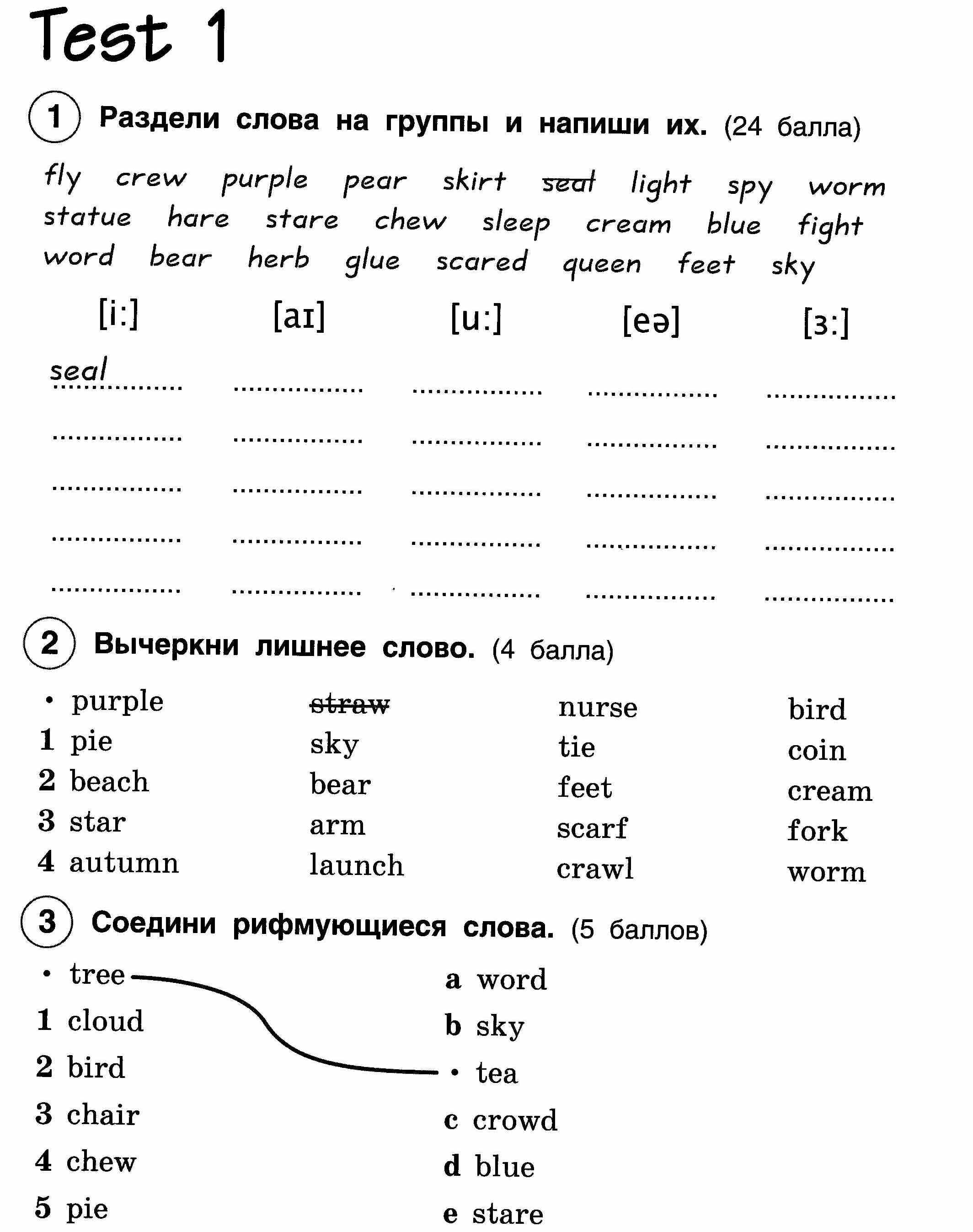 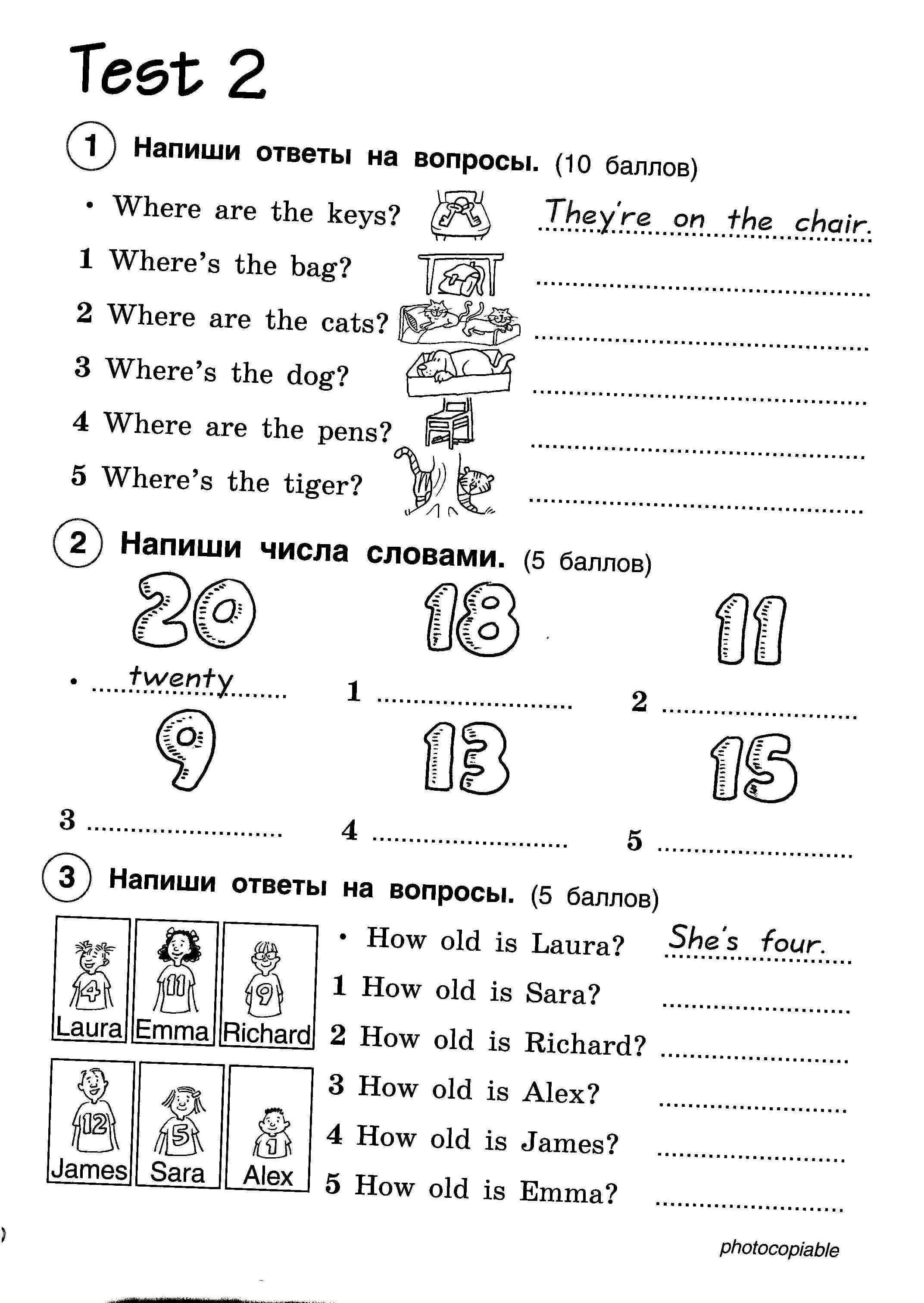 Ответы:«ИТОГОВАЯ РАБОТА ПО МАТЕМАТИКЕ ЗА 3 КЛАСС»Цель: выявить уровень математической подготовки обучающихся 3-х классов на конец учебного года, что включает:- умение выполнять все случаи внетабличного умножения и деления в пределах 100;- умение  определять порядок действий и вычислять значение числового выражения, содержащего 2-3 действия со скобками и без них;- умения применять письменные приёмы сложения и вычитания в столбик пределах 1000;- знание взаимосвязи между компонентами арифметических действий и применение этих знаний при решении уравнений;- умения решать текстовые и геометрические задачи.Планируемые результаты: учащиеся научатся работать самостоятельно; соотносить свои знания с заданием, которое нужно выполнить; планировать ход работы; контролировать и оценивать свою работу и её результат.Вариант 1 Базовый уровень        1. Решите задачу:Продавец цветов сделал большой букет из 9 роз и несколько маленьких букетов, по 3 розы в каждом букете. Сколько маленьких букетов сделал продавец, если всего у него было 30 роз?2. Сравните выражения:7х8 … 6х9                              4х6 … 9х336:9 … 42:7                            27:3 … 56:8	 3. Выполните вычисления:70:14х13=                   92: (46:2)х2=                          170+320-200=54: (90:5)=                   (610+20):7:90=                       480:6+780=4. Запишите числа в порядке возрастания:            276, 720, 627, 270, 762, 267, 726, 672, 260, 706.5. Геометрическая задача:Ширина прямоугольника 7см, а длина в 2 раза больше ширины. Вычислите периметр этого прямоугольника и площадь.Повышенный уровень6. * Доктор прописал семерым гномам принимать каждому по 3 таблетки в день в течение недели и дал им 9 упаковок лекарства по 20 таблеток в каждой. Хватит ли гномам пилюль?Вариант 2 Базовый уровень        1. Решите задачу:Продавцы украсили большую витрину магазина 15 синими мячами, а остальные витрины украсили красными мячами, по 6 мячей в каждой витрине. Сколько витрин украсили красными мячами, если всего для украшения витрин приготовили 39 мячей?2. Сравните выражения:6х7 .. 9х4                                3х8 .. 2х948:6 … 54:9                            24:3 … 36:6 3. Выполните вычисления:80:16х2=                     84:(42:2)х3=                           250+430-300=57:(76:4)=                    (530+10):9:60=                       420:7+590=4. Запишите числа в порядке убывания:            513, 310, 315, 531, 301, 503, 351, 350, 530, 305.5. Геометрическая задача:Длина прямоугольника равна 1дм 2см, а ширина в 2 раза меньше длины. Вычислите периметр этого прямоугольника и площадь. Повышенный уровень.6. * Вини – Пух, Братец Кролик и Пятачок вместе съели 7 банок сгущенки. Пятачок съел в два раза меньше Братца Кролика, а Братец Кролик – в два раза меньше Вини – Пуха. Кто сколько сгущенки съел?Промежуточная итоговая аттестацияпо музыке 3 классСодержание данной работы  соответствует рабочей  учебной  программе по  музыке  для  3 класса  в соответствии с федеральным   государственным образовательным  стандартом   начального  общего образования,  на основе авторской программы -  Е.Д.Критская, Г.П. Сергеева , Т.С. Шмагина «Музыка 3 класс.Форма проведения: итоговое тестированиеВремя выполнения: 40 минут.Структура  и содержание работы:Работа включает в себя 17 заданий и состоит из трех частей.Часть 1 содержит 14 заданий с выбором одного верного ответа из трех предложенных, все задания базового уровня сложности; выбора правильногоЧасть 2 содержит 2 задания на выбор лишнего понятия из списка предложенных – высокий уровень сложностиЧасть 3 содержит 1задание, высокого уровня сложности.Отбор и распределение заданий: на основе анализа программных требований к знаниям, умениям и навыкам обучающихся 3-го класса были выделены следующие темы: 
• «Россия – Родина моя!» 
• «День полный событий»; 
• «О России петь – что стремиться в храм!». 
• «Гори, гори ясно, чтобы не погасло» 
• «В музыкальном театре» • « В концертном зале»• «Чтоб музыкантом быть, так надобно уменье»Ключ ответов тестовой работы:Соотношение тестового балла и отметки «5» -  27 -23 баллов«4» -  22 – 18баллов«3» -  17 – 11 баллов«2» -  10 – 0 балловФ.И._________________________________________________________________Вариант  1.1. Инструментальная музыка – это…А) произведения для исполнения на музыкальных инструментахБ) произведения для исполнения голосомВ) все музыкальные произведения2. Музыкальное произведение для исполнения голосом в сопровождении инструмента:А) песня                                 Б) марш                                   В) танец	3. Сценическое произведение, в котором смысл передают с помощью жестов:А) симфония                          Б) балет                                  В) опера4. Автора музыки называют…А) дирижер                            Б) руководитель                    В) композитор5.Самый большой  музыкальный инструмент?А) Орган                                Б) Рояль                                  В) Барабан6.  Ноты – это знаки, которымиА) пишут слова                    Б) записывают музыку           В) делают вычисления7. Какой инструмент не издает музыкальный звук?А) барабан                            Б) скрипка                                В) гитара8. К русским композиторам не относится…А) П.Чайковский                   Б) Ф.Шопен                            В) С.Прокофьев9. Какой группы инструментов нет в оркестре?А) Струнные                         Б) Духовые                              В) Клавишные10. Выберите правильный ответ.А)  Куплетная форма состоит из куплета и припева.Б)  Куплетная форма состоит из припева и запева.В)  Куплетная форма состоит из запева и припева.11. Что такое симфонический оркестр? А) коллектив певцов Б) группа струнных музыкальных инструментов В) коллектив музыкантов, играющих на разных музыкальных инструментах12. Человека, который руководит хором или оркестром, называют:А) руководитель                       Б) дирижер                              В) композитор13. Какой инструмент относится к струнным?А) труба                                     Б) литавры                              В) виолончель 14. Как называется ансамбль из двух исполнителей?А) хор                                         Б) дуэт                                    В) соло15. Зачеркни лишнее слово в утверждении.К музыкальным инструментам относятся: скрипка, барабан, труба, балет, пианино.К музыкальным жанрам относятся: песня, танец, певец, симфония.К музыкальным формам относятся: двухчастная, рондо, танец.В симфоническом оркестре есть инструменты: скрипка, гусли, виолончель, альт.16 . Найдите и подчеркните в тексте названия нот, знаки, инструменты, слова, которые относятся к музыкальной грамоте.Расстелив большой матрас, сел на берег контрабас.Долго он сидел, гудел, всем он страшно надоел.Даже серенький сурок больше вытерпеть не мог.Ну, а комнатная моль не могла понять, в чем соль:Где диез, а где бемоль, для кого и, что играетНадоевший контрабас, вот уже десятый час.Но на счастье тут под липкой пробегал бульдог со скрипкой: Он сказал, что в мире нет дела лучше, чем дуэт.Но баян сказал, что трио тоже выглядит красиво. «Нет и нет, - сказал кларнет – лучше всех звучит квартет!».До сих пор идут раздоры, чья важней в квартете роль.Даже с грядки помидоры, даже репа и фасольПриходили умолять, кончить спор и поиграть.Старый заяц и лиса на лесной полянке Распевали без конца песнь о коноплянке. Долго пели в разнобой, сбились вовсе в счете…И сказал им козодой: «вы не так поете».Ты овечка не баси, нет с тобою сладу!До, ре, ми, фа, соль, ля, си – вот как петь вам надо!»17. « Путаница»В эту путаницу букв попали музыкальные термины, слова, являющиеся понятиями и относящимися к музыке. Помоги их найти.  (расставь и  запиши правильно музыкальные слова).СЬАНБАЛМ             __________________________     АФАР                       __________________________АКМИНАИД            __________________________ ЫТНО                       __________________________СТИЛОС                  ___________________________Ф. И._________________________________________________________________Вариант  21.Вокальная музыка…А) произведения для исполнения на музыкальных инструментахБ) произведения для исполнения голосомВ) все музыкальные произведения2. Музыкальное произведение, для организации ходьбы	А) песня                                  Б) марш                                            В) танец3. Сценическое произведение, в котором все слова исполняются под музыку?А) симфония                          Б) балет                                             В) опера4. Руководителя хора называют:А) автор                                 Б) дирижер                                        В) композитор5. Музыкальные инструменты с клавиатурой называются…А) фортепиано                       Б) щипковые                                    В) ударные6. Как мы называем человека, который поет один?А) солист                                Б) хор                                                В) певец7. Чем записывают музыку?А) буквами                             Б) нотами                                           В) цифрами8. Когда мы танцуем, то соблюдаем в движении:А) Темп                                  Б) Слух                                               В) Мелодию9. Музыкальный инструмент ОРГАН состоит из…А) клавиатуры и труб           Б) клавиш               В) множества металлических пластинок10. Что музыка может изобразить?А) капли дождя                     Б) одежду                                         В) прическу11. Какая форма музыки состоит из запева и припева?А) двухчастная                       Б) трехчастная                               В) куплетная12. Хор – это…       А) коллектив музыкантов, которые исполняют музыку на разных инструментах Б) коллектив музыкантов, которые поютВ) коллектив артистов, которые танцуют13.  Какой инструмент относится к духовым?А) труба                                     Б) виолончель                         В) литавры14. К зарубежным композиторам не относится…А) Л.Бетховен                           Б) С.Рахманинов                     В) Э.Григ15. Зачеркни лишнее слово в утверждении.К музыкальным инструментам относятся: песня, рояль, арфа, балалайка, виолончель.К музыкальным жанрам относятся: марш, романс, дуэт, опера.К музыкальным формам относятся: трехчастная, вариации, марш.В симфоническом оркестре есть инструменты: труба, валторна, гармонь, скрипка.16. Найдите и подчеркните в тексте названия нот, знаки, инструменты, слова, которые относятся к музыкальной грамоте.Расстелив большой матрас, сел на берег контрабас.Долго он сидел, гудел, всем он страшно надоел.Даже серенький сурок больше вытерпеть не мог.Ну, а комнатная моль не могла понять, в чем соль:Где диез, а где бемоль, для кого и, что играетНадоевший контрабас, вот уже десятый час.Но на счастье тут под липкой пробегал бульдог со скрипкой: Он сказал, что в мире нет дела лучше, чем дуэт.Но баян сказал, что трио тоже выглядит красиво. «Нет и нет, - сказал кларнет – лучше всех звучит квартет!».До сих пор идут раздоры, чья важней в квартете роль.Даже с грядки помидоры, даже репа и фасольПриходили умолять, кончить спор и поиграть.Старый заяц и лиса на лесной полянке Распевали без конца песнь о коноплянке. Долго пели в разнобой, сбились вовсе в счете…И сказал им козодой: «вы не так поете».Ты овечка не баси, нет с тобою сладу!До, ре, ми, фа, соль, ля, си – вот как петь вам надо!»17. « Путаница»В эту путаницу букв попали музыкальные термины, слова, являющиеся понятиями и относящимися к музыке. Помоги их найти.  ( расставь и  запиши правильно музыкальные слова).РТАКТЕВ                __________________________     ТАЙФЕЛ                __________________________НАПОИНИ            __________________________ ЛСОО                     __________________________НЕКТОЦР              ______________Итоговый тест по технологии3 классЧасть А.1.Какая техника использовалась для создания всех трех работ, изображенных ниже?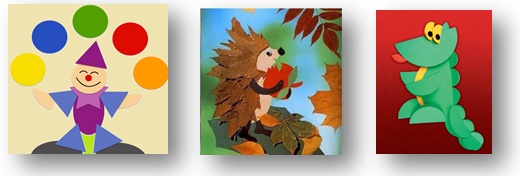 а) лепкаб) аппликацияв) рисованиег)плетениев)торцевание2. Выбери только материалы.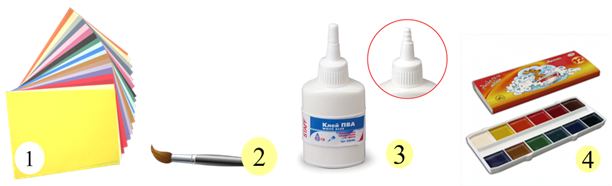 а) 1, 2,4б) 2,3, 4в) 1г)1,23. Чему учат на уроках технологии?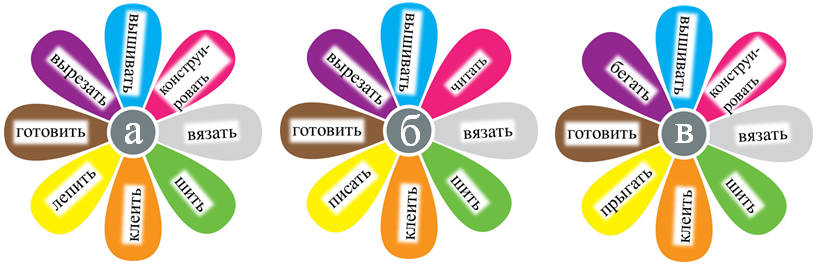 4.Аппликация бывает по технике выполнения:а) обрывная и разрезная б) объемная и плоскаяв) аккуратная и красивая5. Выбери природные материалы для изготовления изделий.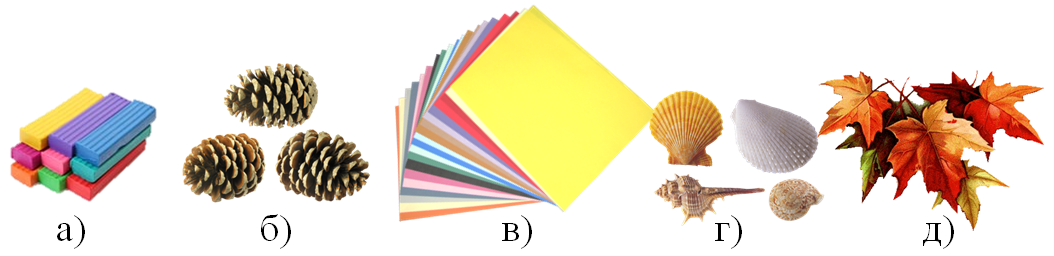 6. Ваня на уроке кого-то лепит из пластилина. Посмотри на части, которые он подготовил. Кто у него получится, когда он все детали соединит между собой?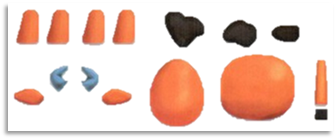 а) поросенокб) бычокв) мышонокг) котенок7. Маша сделала открытку для своего дедушки ко Дню Победы (рисунок 2). Отнеси открытку дедушке по самому короткому пути. Собери все буквы, которые встретишь по дороге. Так ты узнаешь, как называется техника изготовления поделок из тонких полосок бумаги, скрученных в спиральки.Важно!!! Не меняй очередность букв.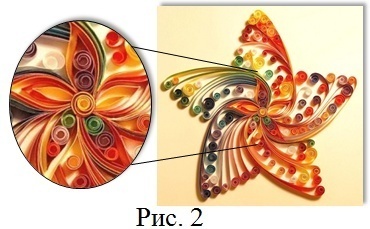 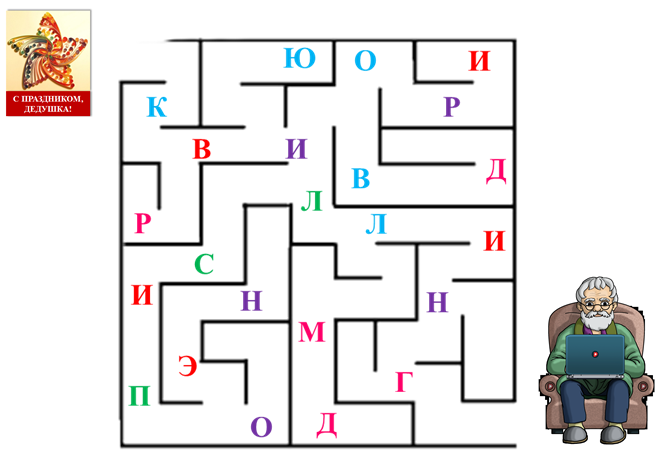 __________________________________8. Алиса делала поделку – бабочку. Какие материалы ей не понадобятся?А) листья В) проволока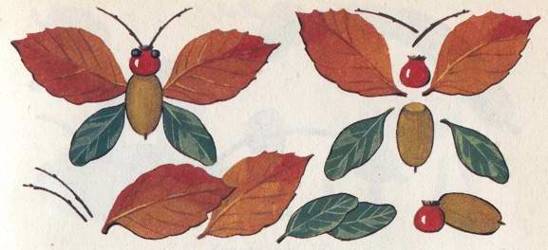 Б) веточки Г) ягода Д) жёлудь9. Определи технику выполнения работы.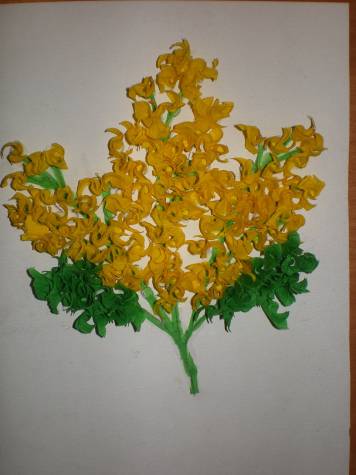 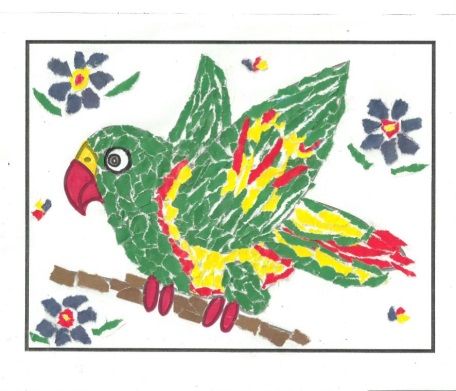 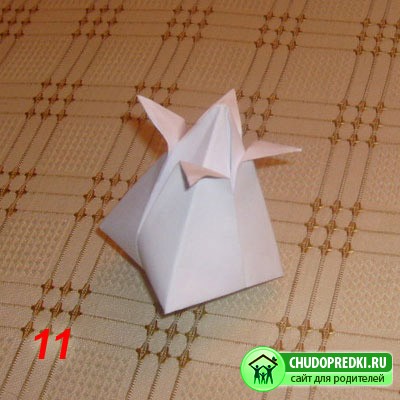 1 2 3А) Мозаика_____________Б) Торцевание___________В) Оригами_____________10. Определи вид аппликации.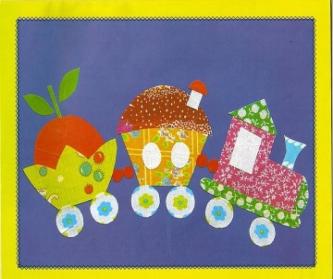 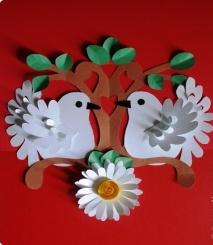 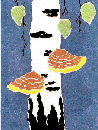 2.                                                                                        3.Плоская_____Объемная______Обрывная_______Часть Б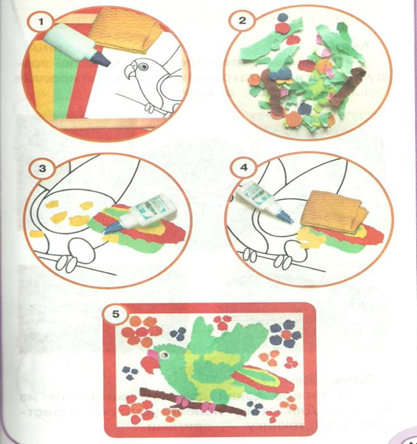 Составь алгоритм выполнения работы.1.___________________________________2.__________________________________3.___________________________________4.___________________________________5.___________________________________Напиши 3 правила безопасности на уроках технологии при работес ножницами.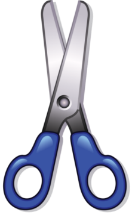 НЕЛЬЗЯ___________________________________________________НЕЛЬЗЯ___________________________________________________НЕЛЬЗЯ_____________________________     Кошка  Муська, которую  Ваня рисовал, приходила  два  раза  в  неделю.              10Бабушка  и  Ваня  думали,  что Муська  16приходит  в  гости. Угощали  Муську  молоком  и  рыбой. Муська была убеждена,                                          27что  она  приходит  на  работу,  а  угощенье  считала   заработной  платой.37Обязанностью  своей  считала,  чтобы  в  квартире не завелись мыши. При этом48работала в  ночную смену -  сидела  в  углу  коридорчика  и  слушала.                                         58     И вот какая случилась оказия.   Бабушка выкрасила желто-румяной67краской - охрой  –   пол  в  комнате, покрыла белилами подоконник,  чуточку76приоткрыла окно и оставила в дверях щель, чтобы по комнате ходил ветерок.                                                       88Спать Ваня и бабушка  легли  в  кухне, а   Муська,97сидела в  коридоре.  Ночью, сквозь сон, бабушка  слышала, что Муська107прыгнула  и  заворчала. Бабушка  поняла,  что  Муська поймала мышонка. 116 Но встать старуха  поленилась.  По кошачьим правилам  добычу надо было                                                                                                          126было вынести на улицу.  Муська   почувствовала, что из  дверей  тянет холодок. 137Протиснулась в дверную  щель, галопом проскакала по сырому окрашенному  полу,  147прыгнула  на подоконник.  Здесь долго  плясала,  пока  выбралась  на  улицу.  Утром158бабушка приоткрыла дверь в, комнату  и зашумела:                                                                                                                        165- Гляди-ка, Ваня, что натворила эта дрянь  Муська!  Пол  наследила  и  своими177лапищами разукрасила подоконник. Бабушка бросила на пол полосу бумаги. Ваня187подбежал к окну:                                                                                                                190- Бабушка, а ведь красиво получилось! Точно цветочки красненькие!                      198- Я вам покажу цветочки,- ворчала бабушка.                                                                     204-  Пусть  только  Муська  явится,   я её ткну носом в эти цветочки!215Муська вернулась вечером за угощением. Бабушка  поставила под223нос молоко и   рыбу, но пока Муська ела, бабушка 232делала ей строгий выговор:     236- Запомни Муська,  пословицу:  «Одно дело делаешь, другого243не порть». Ты сделала важное дело - выловила мышь,  но и  я сделала дело – выкрасила  257комнату. Ты  мое дело  испортила.                            262( Б.Шергин)1.Определи жанр этого произведения. Отметь верный ответ   √.□  рассказ   □  сказка     □  басня2. Как звали кошку, которую рисовал Ваня? Отметь верный ответ   √.□  Дуська□  Пуська□  Муська3. Чем угощали гостью бабушка и Ваня? Отметь верный ответ   √.□  сметаной  и  рыбой□  молоком   и  рыбой□  сливками4. Что Муська  считала своей  обязанностью? Отметь верный ответ   √.□  чтобы  в  квартире не было других кошек□  приходить в гости□  чтобы  в  квартире не завелись мыши5. Что произошло однажды ночью? Отметь верный ответ   √.□   Муська разукрасила подоконник□   убежала из дома□   Муська поймала мышонка 6. Укажи, в каком порядке происходили события. □ Бабушка покрасила в комнате пол и подоконник.□ Муська поймала мышонка.□ Бабушка и Ваня легли спать.□ Муська по окрашенному полу выбралась на улицу.□ Бабушка сделала Муське строгий выговор.□ Бабушка и Ваня увидели, что натворила Муська.  7. Объясни значения выражений:Галопом проскакала по полу __________________________________________________Протиснулась в дверную  щель ________________________________________________   8. Напиши вопросы к прочитанному тексту. Начни их со слов:Кто_____________________________________________________________________Почему________________________________________________________________Что_____________________________________________________________________Раздели текст на три части и озаглавь каждую часть. Часть 1.__________________________________________________________________ Часть 2.__________________________________________________________________ Часть 3.___________________________________________________________________Сформулируй главную мысль текста._____________________________________________________________________Выпиши слова, которые нуждаются в разъяснении их смысловых значений. Какой словарь поможет тебе в этом? Воспользуйся толковым словарём, объясни смысловые значения слов.______________________________________________________________________________________________________________________________________________Тест 1Тест 1Номер заданияОтвет12Рie,sky,tie, coinBeach,bear,feet, creamStar,arm, scarf,forkAutumn,launch,crawl,worm3Cloud – crowdBird – wordSky– pieChair – stareChew – blueТест 2Тест 21It'sunderthetableThey'reonthebedIt'sintheboxThey'reunderthechairHe'sbehindthetree2eighteenelevenninethirteenfifteen3She's 5 He's 9 He's 1 He's 12She's 11№ п/пВариант 1Вариант 2Балл за правильный ответЧасть 1Часть 1Часть 1Часть 11.А Б 12.А Б 13.БВ 14.В Б 15.А А 16.Б А 17.А Б 18.Б А 19.В А 110.В А 111.В В 112.Б Б 113.В А 114.Б Б 1Часть 2Часть 2Часть 2Часть 215.БалетПевецТанецГуслиПесняДуэтМаршГармонь 1-416.  Контрабас, соль, диез, бемоль, скрипка, дуэт, баян, трио, кларнет, квартет, фа, песнь, поете, бас, до, ре, ми, ля, си, петь.Контрабас, соль, диез, бемоль, скрипка, дуэт, баян, трио, кларнет, квартет, фа, песнь, поете, бас, до, ре, ми, ля, си, петь.Всего – 20 слов.16 слов и больше – 4 балла, 11 слов и больше – 3 балла, 6 слов и больше  - 2 балла, 5 слов и меньше – 1 балл, не приступал к заданию – 0 баллов.Часть 3Часть 3Часть 3Часть 317.АнсамбльАрфа	ДинамикаНотыСолистКвартетФлейтаПианиноСолоКонцерт1-5